L’heureIndique l’heure qu’il est sous chaque horloge  Il est 4 heures		    Il est 9 heures		Il est 1 heures    et 57 minutes		     et 30 minutes	 	 et 22 minutes	   Il est 6h45		             Il est 4h14			   Il est 10h38Dessine les aiguilles pour que les horloges indiquent l’heure donnée. 2h16			       8h29			5h42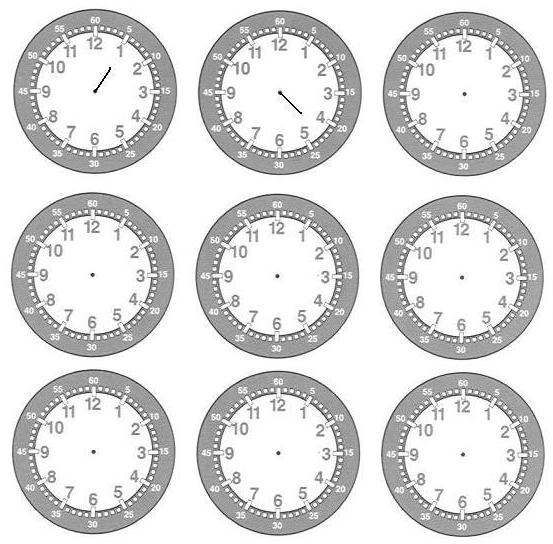 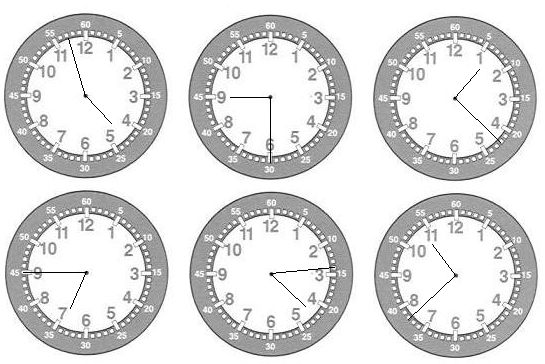 